Татарстан Республикасы Балтач муниципаль районы Нөнәгәр авыл җирлеге муниципаль берәмлеге территориясен төзекләндерү кагыйдәләрен раслау турында«Россия Федерациясендә җирле үзидарә оештыруның гомуми принциплары турында» 2003 елның 6 октябрендәге 131-ФЗ номерлы Федераль законы, «Татарстан Республикасында җирле үзидарә турында» 2004 елның 28 июлендәге 45-ТРЗ номерлы Татарстан Республикасы законы, «Татарстан Республикасында җирле үзидарә турында " Россия Федерациясе Төзелеш һәм торак-коммуналь хуҗалык министрлыгының 2017 елның 13 апрелендәге 711/ПР номерлы боерыгы нигезендә җирлекләр, шәһәр округлары, шәһәр эчендәге районнар территорияләрен төзекләндерү кагыйдәләрен әзерләү өчен методик рекомендацияләрне раслау турында», Татарстан Республикасы Балтач муниципаль районының " Нөнәгәр авыл җирлеге» муниципаль берәмлеге Уставына таянып, Нөнәгәр авыл җирлеге Советы карар итә: Татарстан Республикасы Балтач муниципаль районының «Нөнәгәр авыл җирлеге» муниципаль берәмлеге территориясендә төзекләндерү кагыйдәләрен 1 нче кушымта нигезендә расларга.2.  Татарстан Республикасы Балтач муниципаль районының «Нөнәгәр авыл җирлеге «Муниципаль берәмлеге территориясендә төзекләндерү кагыйдәләрен раслау турында» 2017 елның 26 сентябрендәге 58 номерлы карары үз көчен югалткан дип танырга.3. Әлеге карар Балтач муниципаль районының Интернет челтәрендә http:/ baltasi.tatarstan.ru урнаштыру юлы белән халыкка җиткерелергә һәм Татарстан Республикасының хокукый мәгълүмат порталында http: /pravo.tatarstan/ru/ урнаштырылырга тиеш.4. Әлеге карар рәсми игълан ителгәннән соң үз көченә керә.6. Нөнәгәр авыл җирлеге муниципаль берәмлеге территориясендә әлеге төзекләндерү Кагыйдәләренең үтәлешен контрольдә тотуны Нөнәгәр авыл җирлеге башлыгына йөкләргә.Нөнәгәр авыл җирлеге башлыгы                           А. З. Ахметхановсовет Нуринерского сельского поселения БалтасинскОГОМУНИЦИПАЛЬНОГО РАЙОНА РЕСПУБЛИКИ ТАТАРСТА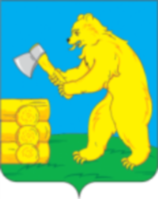 ТАТАРСТАН РЕСПУБЛИКАСЫбалтач МУНИЦИПАЛЬ РАЙОНы НӨНӘГӘР авыл җирлеге советыРЕШЕНИЕ«25» декабрь  2018 елКАРАР                         № 102